Zápis z jednání Pastorační rady 8. 2. 2024Omluveni: P. Peťovský, J. Jurenka, E. NovotnýHosté: I. Marková, V. Vacek1. Farní časopis Okénko – Iva Marková a Václav Vacek informují PR, že se rozhodli tento rok skončit v redakční radě časopisu Okénko. O časopis se starali 33 let. Snažili se, aby časopis přinášel nejen informace místním farníkům, ale aby vypovídal (nejen) o naší farnosti lidem „navenek“. Moc děkujeme za jejich práci. Je třeba zvážit co dál. Pokud budeme chtít pokračovat ve vydávání Okénka, potřebujeme 2-3 lidi, kteří to zajistí.2. Zhodnocení uplynulých akcíTříkrálový průvod – vydařená akce, lidé se zapojili. Pozitivně bylo hodnoceno podávání občerstvení spojené s prezentací Charity, pro kterou byl určen i výtěžek akce. Proběhla schůzka lidí z farnosti, kteří měli na starost části programu a vyplynula potřeba zkrátit jednotlivá dějství, aby lidé zvládli dojít od Orlovny až na náměstí a netrvalo to dlouho. Děkujeme všem, kteří se za farnost jakkoli zapojili.Ekumenická bohoslužba – nízká účast ze strany katolíkůPřespávačka třeťáků na faře – děti byly spokojené. Děkujeme středoškolákům za pomoc a program.Synodní setkání – sešlo se 12 lidí. Vnímáme kladné ohlasy od účastníků: „je to přínos pro každého jedince, máme možnost mluvit o věcech, o kterých běžně moc nemluvíme, učí nás vyslechnout názory ostatních, i těch, se kterými třeba nesouhlasíme“.Setkání dvou skupin kostelníků na faře – hojná účast. Děkujeme všem kostelníkům za jejich práci. Děkujeme všem, kteří připravovali tato setkání. Úkol na příště – připravit „program“ na úvod těchto setkání. Setkání maminek s dětmi na faře – vydařilo se, pokud bude zájem i dále trvat, bude se setkání konat každý měsíc.3. Plánované akce20. 2. 2024 v 18 hod synodní setkání s tématem „Odpuštění“ 21. 2. 2024 v 19 hod schůzka těch, kteří se zajímají o téma „rekonstrukce fary“26. 2. 2024 v 18 hod jsou na faru zváni ti, kdo pomáhají při podávání Těla a Krve Páně, ti, kdo chystají přímluvy a ti, kteří při bohoslužbách čtou. Program na úvod zajistí K. Dvořák a J. SkalickáFarní odpoledne – proběhne až po Velikonocích, termín bude upřesněnKřížové cesty:  	1. neděle postní – Kunčice (Monika Vychytilová nebo Vladimír Tomek)2. neděle postní – Orlice (Jana Skalická nebo mládež, kterou osloví M. Mikysková)3. neděle postní – Letohrad (Petr Hoffmann)4. neděle postní – Kunčice (Monika Vychytilová nebo Vladimír Tomek)5. neděle postní – Orlice (Jana Skalická nebo mládež)Příprava ministrantů na Velikonoce – P. Hoffmann, termín bude upřesněn 4. Velikonoce 2024- Květná neděle - večerní sobotní bohoslužba v Letohradě – zpívané pašije; 					- na Orlici – scénka „Vjezd do Jeruzaléma“ – děti, pašije – rodiče				- bohoslužba smíření v Letohradě- Zelený čtvrtek - bohoslužba v 18 hod v Letohradě, P. Hoffmann zajistí zpěvy 					-  J. Skalická a M. Čandová jednají o upečení chlebových placek 					-  na obřad „mytí nohou“ bychom rádi oslovili pestrou skupinu lidí, návrhy promyslíme		   do příští rady - Velký pátek 	- v 8 hod V Letohradě ranní chvály								- dopolední program pro děti, rodiny, veřejnost – stanoviště v parku – M. Mikysková		- v 15 hod bohoslužba v Letohradě – zpěvy zajistí P. Hoffmann, na přečtení pašijí 		zkusíme oslovit mládež- Bílá sobota	- v 8 hod v Letohradě ranní chvály								- adorace - Velikonoční vigilie – v 5 hod na Orlici (oheň zajistí J. Čanda, na příští radě domluvíme žalmy a čtení), potom společná snídaně v Orlovně (skupina agapé) 	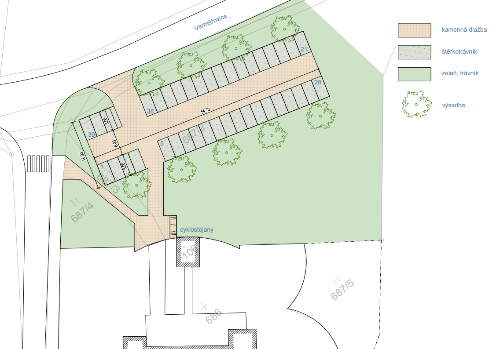 5. Parkoviště u kostela na Orlici – byla vybrána vítězná varianta.  Město Letohrad souhlasí s navýšením částky, která je v rozpočtu vyčleněna na vybudování parkoviště, na 3,5 mil Kč. Vikariátní technik seznámí biskupství se záměrem vybudovat na farním pozemku parkoviště. J. Jurenka promluví s farníky na Orlici o vítězné variantě parkoviště. J. Skalická bude o chystaném záměru informovat p. Macháčka, který se o louku u kostela stará.6. Farní webové stránky – J. Čanda „plní“ stránky, doladí to s K. Dvořákem a M. Mikyskovou7. Farní výlet – vybraný termín 5. – 6. 10. 2024, cíl zatím není jistý (navrženo Jáchymovsko a klášter Heiligenkreuz v Rakousku)8. Osvětlení horní společné místnosti na faře – J. Čanda poptal firmy, které se dodávkou osvětlení zabývají. Zatím má 2 nabídky pohybující se mezi 10 a 20 tisíci. Ještě čeká na další, potom předloží k nahlédnutí. 9. Brigáda ve farním lese – proběhne nějakou sobotu v březnu, přesný termín bude záviset na počasí, Petr Mikyska žádá o pomoc 8-10 lidí, podrobnosti domluví osobně10. Informace z CharitySbírka Adopce na dálku – pokladničky budou umístěny v kostelích během postní dobySbírka šatstva proběhne 12. a 13. 4.Příští jednání pastorační rady proběhne 7. 3. v 18 hod.Zapsala L. Stejskalová